Государственное бюджетное учреждение дополнительного образования Дом детского творчества Кронштадтского района Санкт-Петербурга  «Град Чудес»Районный педагогический конкурс «Нравственный подвиг»                                                 Номинация: «Творческая изюминка» (духовно-нравственное и гражданско-патриотическое воспитание в учреждении дополнительного образования)Методическая разработка учебного занятия «И вспомнить страшно, и забыть нельзя»Автор: педагог дополнительного образованияГБУ ДО ДДТ Кронштадтского района Санкт-Петербурга «Град чудес»                                                                                                           Болгова Юлия Николаевна                                                           Санкт-Петербург2021 г                 Аннотация к методической разработке учебного занятияМетодическая разработка учебного занятия по теме: «И вспомнить страшно, и забыть нельзя»  в рамках дополнительной общеобразовательной общеразвивающей программы «Шаг вперёд» для обучающихся 7-14 лет,  художественной направленности, углубленного уровня освоения, посвящена  75-летию Победы в  Великой Отечественной войне и танцевальному  искусству в годы Великой Отечественной войны. Цель методической разработки учебного тематического занятия- сформировать отношение у  обучающихся  к искусству как к источнику нравственной силы посредством  получения знаний о жизни  артистов балета в блокадном Ленинграде и на конкретных примерах дать   представление о концертной и учебной деятельности артистов фронтовых бригад, педагогов и учеников хореографических училищ.Методическая разработка учебного занятия  предназначена для педагогов-хореографов дополнительного образования  УДО, ОДОД. Проведение  тематического занятия можно приурочить к 8 сентября (начало блокады Ленинграда), к 27 января – Дню снятия блокады Ленинграда или ко Дню Победы (9 мая). Занятие направлено на то, чтобы заинтересовать подрастающее поколение историей блокады Ленинграда, жизнью артистов в блокадном городе и показать силу искусства и его роль в поддержании духа жителей Ленинграда и самих артистов.                                           Пояснительная запискаВ настоящее время усилено внимание к решению задач патриотического воспитания со стороны Правительства РФ и Министерства образования РФ. Память о Великой Отечественной войне, стала уже далекой историей для современного поколения. Но мы не должны забывать тех, кто отстоял свободу и независимость нашего народа и  должны быть достойными подвига наши предков, дорожить историей, культурой и традициями своего народа. Верно, сказано: «Забыл прошлое – потерял будущее». Передать  эстафету памяти,  показать современным мальчишкам и девчонкам величие и самоотверженность подвига советских людей, завоевавших  Победу, восстановить связь поколений, помочь ощутить сопричастность к тем далеким военным событиям – задачи, которые решались в процессе реализации задач учебного занятия по теме «И вспомнить страшно, и забыть нельзя» посвященного  танцевальному  искусству в годы Великой Отечественной войны.Хореография как вид искусства обладает скрытыми резервами развития и воспитания обучающихся. Это синтетический вид искусства, основным средством которого является движение во всем, его многообразии. Высочайшей выразительности оно достигает при музыкальном оформлении. Движение и музыка, одновременно влияя на ребенка, формируют его эмоциональную сферу, координацию, музыкальность и артистичность, воздействуют на его двигательный аппарат, развивают слуховую, зрительную и моторную (или мышечную) память. Ребенок  познает многообразие танца: классического, народного, бального, современного. Хореография воспитывает коммуникабельность, трудолюбие, умение добиваться цели, формирует эмоциональную культуру общения, кроме того она развивает ассоциативное мышление, побуждает к творчеству. Танцевальное искусство обладает огромной силой в воспитании творческой, всесторонне развитой личности. Через современное  хореографическое искусство  и танца «Ласточка» обучающиеся танцевального коллектива «Реверанс»  передали не только трагизм того, времени, но и сами прониклись героизмом и мужеством защитников Родины. Тема учебного занятия : «И вспомнить страшно, и забыть нельзя» для обучающихся 7-14 лет.Продолжительность занятия - 45 минутФорма проведения занятия- интегрированное занятиеМетоды: словесный:  использование художественного слова, беседа, рассказ, вопросы в ходе слушания, наглядный метод: показ. Форма подведения итога занятия: диагностический минимум через наблюдение и цветового теста настроения,рефлексия..Оборудование для педагога: мультимедийное оборудование,  музыкальный центр. Оборудование для учащихся:   слайд-шоу «Блокада Ленинграда», видеосюжеты «Блокадный балетный ансамбль», «День Победы в Петербурге».Место проведения: танцевальный класс.Цель: формирование основ гражданственности и патриотизма, посредством расширения знаний об истории Великой Отечественной войны, знакомства с произведениями музыки, и танцевального искусства в годы Великой Отечественной войны. Задачи: 
Образовательные: -актуализации знаний по истории Великой Отечественной войны, развитие интереса к изучению истории своей страны;-разучить танцевальные связки нового тематического танца «Мир без войны»-на конкретных примерах дать представление о концертной и учебной деятельности артистов фронтовых бригад, педагогов и учеников хореографических училищ. Развивающие: -развить интерес к изучению истории своей страны;-развить хореографические способности, выразительности исполнения, совершенствование техники  танца в процессе работы над танцевальными композициями;-стимулировать стремление к развитию силы воли и терпения в обучении хореографическому  искусству. Воспитательные:-воспитание патриотизма, гордости, уважения к подвигам героев Великой Отечественной войны; -воспитывать  чувства уважения и благодарности за великий подвиг, совершённый народами нашей страны;-воспитать творческий подход к изучению нового танцевального репертуара. Форма проведения занятия: - наглядный (практический показ); - словесный (объяснение, беседа);  Педагогические технологии: - здоровьесберегающая технология, личностно-ориентированная технология, информационно-компьютерные технологииМежпредметные связи:  хореография, музыка, литература, история, скульптура.Подготовительная деятельность соответственно выбранной теме:Обсуждение проблемы.Просмотр хореографических номеров на военную тематику.Беседа: «Великая Отечественная война. Человек на войне. Мой дед/ прадед тоже воевал».Знакомство с музыкальными произведениями, посвященными Великой Отечественной войне.Знакомство с литературными произведениями о Великой Отечественной войне.Ожидаемые результатыЛичностные :сформировать отношение у  обучающихся  к искусству как к источнику нравственной силы.Коммуникативные: умение работать в коллективе в рамках построения танцевальной композиции.Технологическая карта  учебного занятия. ЗаключениеПатриотизм - одно из наиболее глубоких человеческих чувств, выражающих любовь к Родине, готовность служить её интересам, гордость за свой народ. Это неразрывно связано с воспитанием чувств чести, долга, ответственности человека в обществе. Истинно патриотическим считается воспитание детей в хореографическом коллективе, если оно основано на традициях народной культуры и формирует гражданское самосознание, любовь к Родине, преданность Отечеству, знание истории и культуры своего народа. При изучении темы Великой Отечественной войны и Победы  обучающиеся имеют возможность изучать эту тему не только на занятиях на уроках по истории в школе, но и на  занятиях  хореографии.Проведенное занятие вызвало интерес  у обучающихся, а комбинацию из новой хореографической зарисовки помогла раскрытию  характера танцев в годы ВОВ. Строгость  манер, плавность  движений, приподнятость головы, своеобразное положение рук, прямая спина, одухотворенное выражение лица – все это составляющие образа, который дети смогли передать, лишь прочувствовав, «присвоив» его. Вслушиваясь в мелодию, они проникаются сочувствием и уважением к памяти погибших. Это способствует воспитанию у них истинно патриотических чувств. Во время занятия необходимо обращаться к личному опыту детей и их знаниям о блокаде Ленинграда и Великой Отечественной войне. Необходимо делать акцент на истории семьи (какое участие принимали дедушки и бабушки в войне и как их память или подвиг чтут в семье), побуждать обращаться к своему «я» - «а как бы поступил я». Во время просмотра фильма можно делать паузы и комментировать отдельные сцены. Цитаты из дневников балерин можно зачитать выборочно или предложить самим детям зачитать вслух те цитаты, которые представлены в презентации. Вместо подробного рассказа о балетмейстере А. Обранте и его фронтовом молодежном ансамбле следует показать видеосюжет, но прежде кратко дать представление о нем и его деятельности. Все это способствовало понимания  и усвоения такой сложной темы о  самоотверженном подвиге советского народа.Литературные источники:Ю. Алянский. «Театр в квадрате обстрела». Л.: Искусство, 1985.Без антракта. Актёры города Ленина в годы блокады. Л.: Лениздат, 1970. – 367 с. А. Королькевич. «А музы не молчали». Л.: Лениздат, 1965. – 216 с. Ю. Яковлев. «Балерина политотдела». М.: Молодая гвардия, 1979.Интернет - ресурсы:http://www.leningradpobeda.ruhttp://blokadaleningrada.ru/http://blokada.otrok.ru/http://www.ssc.smr.ru/media/journals/izvestia/2010/2010_3_797_802.pdf Артисты балета Кировского театра Н.М. Дудинская и К.М. Сергеев в годы войныhttp://www.tv100.ru/news/Blokadnyj-baletnyj-ansambl-24546/ЭтапыХод занятияХод занятияВремяЭтапыДеятельность педагогаДеятельность обучающихся ВремяЭтап I.Организационный момент:  эмоционально-психологический настрой детей.Совсем близки события ,когда мы  отмечали  великую дату для нашего города – 75-летие Победы в ВОВ. Возможно, кто-то из ваших бабушек, прабабушек, прадедушек был в числе ленинградцев или бойцов, кто защищал и отстоял наш город и не дал врагу  войти в него. Давайте вспомним, когда отмечают этот день в Петербурге? А когда отмечают День победы в нашей стране? Давайте посмотрим с вами видеофрагмент о том, как празднуют День победы в Петербурге в наши дни. Мы увидели с вами, насколько любим и всенароден День Победы в Петербурге, и не только в нашем городе, но и во всей России. Множество людей выходит на улицы городов нашей родины, чтобы своими глазами увидеть и поздравить с этим великим днем ветеранов, - тех, кто живет с нами рядом, в нашем городе.. Беседа.Что для вас значит День Победы? Скажите, пожалуйста, а как в ваших семьях отмечают День Победы?  Как День Победы – это святой день для всей России, так День снятия блокады – это святой день для нашего города, по сути, ленинградский День Победы. У каждого города, села, деревни есть такой свой, малый День Победы, когда они были освобождены от фашистов. Что вы знаете о блокаде Ленинграда? Что вам рассказывали в семье и школе о блокаде?Давайте посмотрим несколько фотографий блокадного Ленинграда.      На экране – слайд-шоу      «Блокада Ленинграда».Итак, давайте обобщим все вышесказанное вами,  и каждый из вас назовет по одному слову, с которым ассоциируется блокада Ленинграда. Ответы обучающихся.Просмотр видеоролика.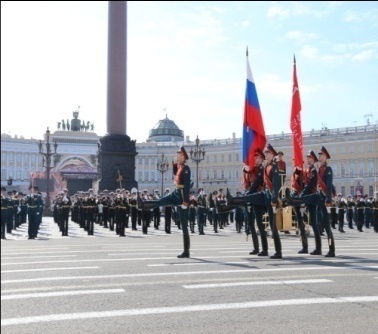 Рис.1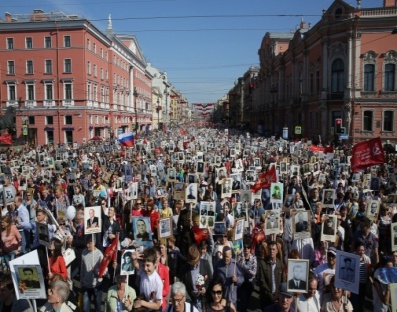 Рис 2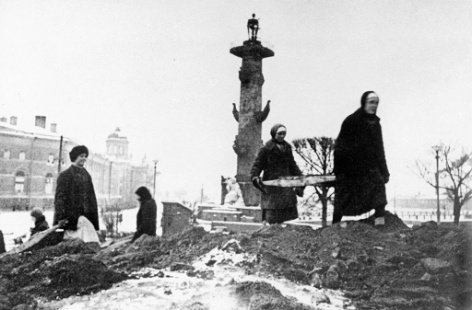 Рис.315 мин.Этап II.Введение в тему занятия.Педагог: Сегодня у нас тематическое занятие, посвящённое 75-летию Великой Отечественной войне «И вспомнить страшно, и забыть нельзя»  посвященное танцевальному искусству в годы Великой Отечественной войны.Теперь давайте представим и порассуждаем, а возможно ли тогда, когда страшно, холодно, голодно, когда люди теряют своих близких…возможно ли в таком тяжелом для души состоянии петь, танцевать, рассказывать юмористические истории, показывать цирковые номера?Ответы детей.5 мин.Этап III.Обьяснительно-илюстративныйПрежде чем мы начнем выполнять практическую часть, поговорим о танцевальном искусстве в годы Великой Отечественной войны. Да, в таком состоянии духа творить сложно, но можно и нужно, чтобы не погибнуть. Когда тяжело, то, как это ни странно, душа человека и его дух укрепляется ещё больше. И это доказали артисты Ленинграда, которые, несмотря ни на что, своим искусством поддерживали дух народа. Они не ходили в атаки, не стреляли из винтовок, не ремонтировали в холодных цехах танки, и, тем не менее, всё, что они сделали, можно по праву приравнять к подвигу. Им приходилось идти по  при 30-градусном морозе, выступать в тылу и на передовой, под крылом самолета, в землянках, на лесных полянах и корабельных палубах утром, днем, вечером и ночью. И артисты были  обязаны оставаться творчески собранными в любой обстановке, и самое главное, неутомимыми.  Как вы думаете, а почему солдатам и простым жителям так были нужны музыка, танец, слово? Почему они ждали артистов?  Ведь сами артисты сначала задавали себе такой вопрос: «А кому сейчас нужны мы и наше творчество?» Да, потому что как поётся: «Нам песня строить и жить помогает», так помогала песня, танец бойцам воевать и побеждать, поддерживала их боевой дух. Дело в том, ребята, что на войне восприятие зрителей было иным. Придя на концерт, зритель того времени видел на сцене кусочек мирной жизни. Это будило в нем отодвинутые войной на второй план чувства, помогало хоть на короткое время снять нервное напряжение. Даже сейчас, в мирное время, мы испытываем стрессы и спастись от душевной тоски людям помогает искусство, поэтому концертные залы и театры всегда заполнены зрителями. А для чего самим артистам были нужны выступления? Да затем были нужны выступления, что исполняя свое предназначение, они забывали и о своих страхах, о своем горе, которое не могло не коснуться их лично. Например, артистка Нина Чернявская во время войны осталась одна – потеряла всю семью: муж погиб на фронте, мама и единственный сын умерли во время блокады. И работа на радио буквально спасла от апатии, депрессии, а значит и от смерти. Она чувствовала, насколько её голос нужен ленинградцам, и это знание, эта «нужность» заставляли её идти на работу и давали силы жить дальше. На экране фотография – балетные классы в эвакуации.На фотографии мы видим, как воспитанницы хореографического училища в эвакуации продолжают заниматься, работать, поддерживать физическую форму. Эта фотография сделана в . А что же было с теми танцорами, кто остался в осажденном Ленинграде?Вот выдержки из дневников балерин, которые остались в городе:Выдержка из дневника Ольги Иордан: «Пятый день  подряд тревога начинается ровно в 12 часов. Но мы продолжаем заниматься, делаем экзерсис под грохот зениток и разрывы снарядов. От уроков я получаю большое удовольствие. А.Я. Ваганова по-прежнему строга. Но сил мало, кружится голова и слабые ноги. Однако заниматься нужно…Надо сохранить танцевальную форму, не отстать, не дисквалифицироваться, хоть и не ясно, когда и где придется ещё танцевать».Педагог: Условия для репетиций были тяжелыми. Когда стояли лютые морозы, артисты балета буквально репетировали в валенках. И они же сами пилили дрова, чтобы хоть как-то согреть зал и после этого все равно вставали к станку. Выступать перед бойцами также приходилось в лютые морозы. Можете себе представить, что балерина танцевала в легкой воздушной тунике в холода -30? Да и сил у танцоров было совсем мало, они выдыхались почти сразу, после нескольких движений, кружилась голова, в глазах темнело, не хватало дыхания… Бывало, что балеринам не удавалось закончить танец – они теряли сознание. Из воспоминаний Милицы Дубровицкой: «Сейчас с удивлением думаю, как могли мы, полуголодные, замерзшие, танцевать после такой работы?» Из воспоминаний Натальи Сахновской: «Все больницы, все школы превращены в госпитали. Войдешь в зал и палату – всюду страдающие люди. Мне поначалу казалось, что танцевать перед ними – бестактно и даже жестоко. Пение, музыка, чтение – это одно, а прыгать, вертеться перед людьми, лишившимися возможности двигаться, значит усугублять их и без того угнетенное состояние. Хотя командование одного из госпиталей, где нам пришлось танцевать, уверило меня, что раненые очень любят балет, пересилить себя все-таки было трудно. Но только отзвучали последние такты музыки, раздались крики: «Ещё, ещё»! Мы немедленно «пробисировали», и танцевали на этот раз с легкостью – сомнения наши рассеялись. Потом я поняла: мы не просто демонстрировали «сохранившиеся конечности», а заставляли людей вернуться в мир красоты».  «А я-то мучилась, стыдясь своей худобы! Как я не понимала, что, сытые, холеные, мы были бы чужими этим измученным людям, и только разделяя общую участь, стали близкими и уважаемыми». «В то суровое время нам хотелось танцевать непременно жизнерадостные танцы, наполненные большой экспрессией». А вот случай из работы хореографического училища во время блокады. Девушки катастрофически худели. Появлялась апатия. Наступала дистрофия. Речи о занятиях и быть не могло. Но педагог Нина Васильевна Пельцер решила всё же начать тренаж и классический экзерсис. В дирекции эту затею назвали сумасшествием. Мальчики сразу наотрез отказались, а девочки сказали – мы не можем и ноги поднять, а если поднимем – умрем. Но некоторые поддержали и пришли на занятие. Репетировали в классе Пушкинского театра, не приспособленного для урока хореографии – не было станков. Поэтому использовали буквально все: дверные ручки, высокие подоконники, принесли бутафорские скамейки со спинками, все, что могло служить упором. И урок прошел. У девочек появился легкий румянец, они уже ждали следующего урока, улыбались. Это было победой для педагога. Через 2 недели они выступали на сцене в полной профессиональной форме балетного артиста. А если требовалось по ходу действия, то и почти нагие. Зрителя это потрясало, т.к. в театре было 8 градусов ниже нуля. Это был подвиг во имя искусства!И вот такой подвиг во имя искусства и жизни совершил педагог и военный балетмейстер Аркадий Ефимович Обрант и его танцевальный коллектив, состоящий из молодых танцоров, ещё школьников. До войны он работал во Дворце творчества юных, у него был свой детский танцевальный ансамбль. В первые дни войны А.Е. Обрант ушел в народное ополчение. А в конце блокадной зимы 1942 года он собрал нескольких своих учеников из Дворца пионеров. Дети находились в крайне истощенном состоянии, у них появилась цель, и уже через месяц коллектив дал первый концерт. После лечения подростки создали Молодежный фронтовой ансамбль при политотделе 55-й армии. За время войны ансамбль дал более трех тысяч фронтовых и городских концертов. Эта цифра говорит, что ребята давали по 2, а то и по 3 концерта в день. Ансамблю приходилось теперь выступать в такой обстановке, какая в прежние времена, до войны, не могла им даже присниться. Танцевали в палатках медсанбатов. Не раз случалось, что танцы прерывались и артисты помогали переносить и перевязывать раненых. Надев рюкзаки, набитые костюмами и нехитрым реквизитом, исходили пешком дороги прифронтовой полосы. Ночные концерты в тесных избушках - их давали при свечах. От движения танцоров свечи гасли. Иногда танцевали даже без музыки - на самых передовых участках фронта, где каждый звук легко достигал вражеских укреплений. Тогда не играл аккордеонист, не аплодировали бойцы. Не слышно было стука каблуков - землю застилали сеном. Танцевали и на платформе бронепоезда. Эти концерты под огнем бойцы воспринимали как лучшее подтверждение всех прослушанных ими политбесед. Даже дети бесстрашно несут свою службу под самым носом у фашистов!.. Давайте посмотрим видеосюжет, посвященный Аркадию Обранту и его ученикам,  который снял телеканал 100-ТВ. На экране – видеосюжет «Блокадный балетный ансамбль» Мы увидели, что в 1981 году был снят фильм «Мы смерти смотрели в лицо». Сюжет основан на реальных событиях — создании Аркадием Обрантом Фронтового молодёжного ансамбля. В роли Обранта – Олег Даль.  Сейчас мы посмотрим этот фильм.  Надо сказать, что сейчас, в 21 веке современные студенты – актеры студенческого театра Санкт-Петербургского Морского технического университета поставили спектакль «Балерина политотдела», в основе которого положены события, связанные с танцевальным коллективом Дворца пионеров.Обучающиеся  слушают информацию, задают вопросы, отвечают на вопросы.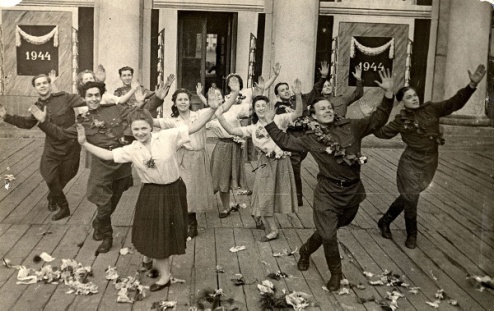 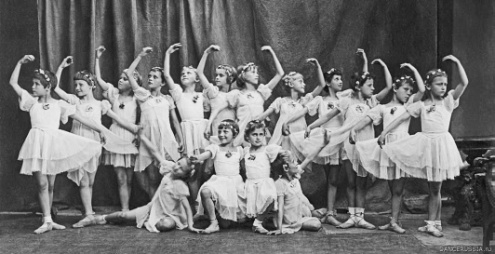 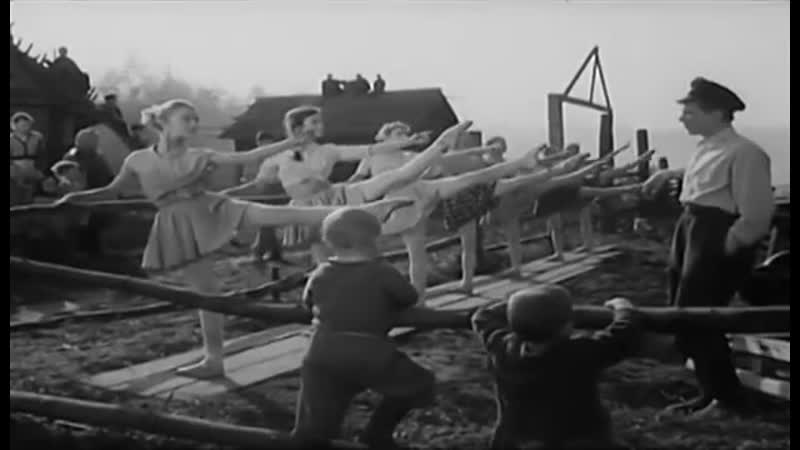 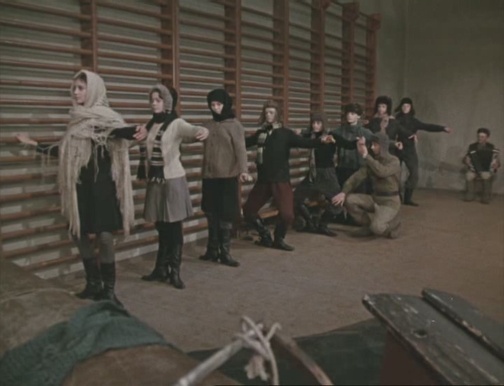 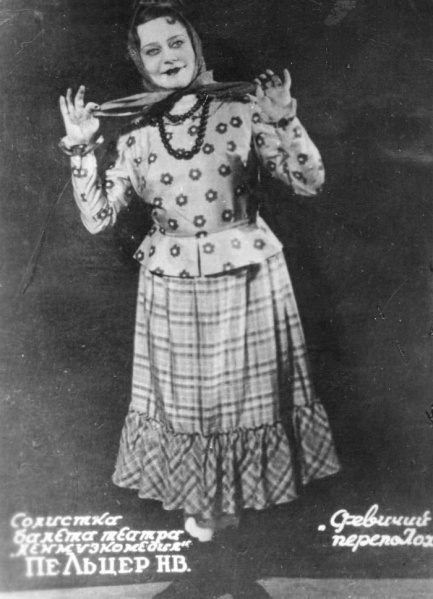 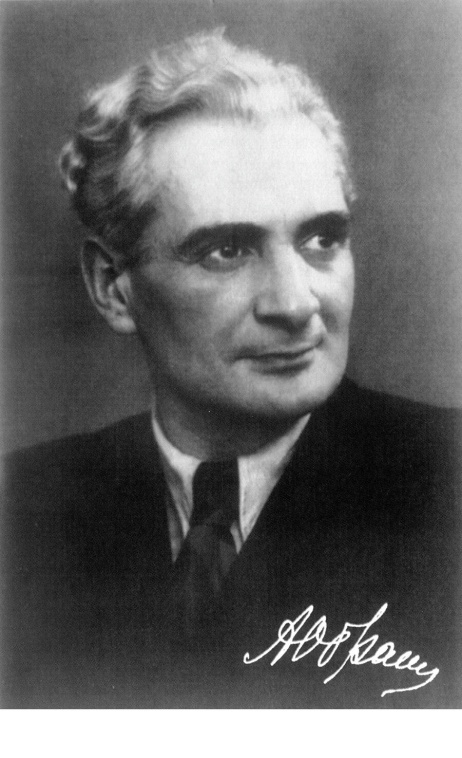 25 мин.Этап IV.Практическая деятельность.Педагог: Сегодня мы с вами разучим основную комбинацию из новой хореографической зарисовки «Мир без войны» 1. Разминка по кругу. (дети на музыкальное вступление из колонн перестраиваются в круг простым шагом с носка)
-шаг с вытянутым носком и коленом, носок указывает ширину шага, руки на поясе.
-шаги на высоких полу пальцах, колени предельно вытянуты, корпус вытянут вверх (несём воображаемый стакан с водой на голове и не проливаем).
-шаги на пяточках, колени вытянуты, руки на поясе.
-бег по кругу, колени держим вместе (колено у колена), пятки поднимаем высоко назад почти до ягодиц, носочки вытянуты. Шаги маленькие, прыгаем вверх, руки на поясе, локти в сторону.
-прыжки ножницы по кругу, выносим ноги вперед, прямые в коленях и с вытянутыми носочками, ноги меняются прыжком. Руки на поясе, спина ровная.
- «галоп» правым плечом вперёд, встать лицом в круг, руки на поясе, локти в сторону, голову повернуть в правую сторону. Смотреть на свой локоток и на соседа с право, прыгаем приставными шагами по кругу.
- «галоп» левым плечом вперёд, встать спиной в круг, руки на поясе, локти в сторону, голову повернуть в левую сторону, прыгаем приставными шагами с левой ноги.
- подскоки, повернуться по линии танца лицом. Подпрыгиваем на одной ноге, вторая поднимается высоко согнутым коленом вверх носок у колена опорной ноги.
- шаги с вытянутым носком 
Этим шагом выстраиваемся по линиям как в начале занятия на свои места.
2. Разучивание танцевальной комбинации. -Под счёт, под музыкальное сопровождение Дети земли «Мир без войны»1т. - «и 1»-выпад в правую сторону с отведением руки в право, голова следит за рукой- «и 2»-выпад в левую сторону с отведением руки в лево, голова следит за рукой;-«и 3»-шаг в право(стоим на опорной правой ноге, левая Battman tandy в сторону,  одновременно с шагом правая рука уходит вверх, левая рука в сторону.-«и 4»-Закрываем B.t. в III позицию назад (правая нога спереди) руки собираем в подготовительное положение;-«и 5»-поднимаем руки в I позицию одновременно делая правой ногой B.t. в сторону;-«и 6»-demirond правой ногой назад одновременно руки открываются в «летящую позу» левая в сторону, правая вперёд;-«и 7»-Разворачиваем корпус в точку 3 через широкую вторую позицию ног руки через низ уходят в точку 5;-«и 8»- через нажатия, через demi plies переносим вес тела на правую ногу и разворачиваемся в точку 1, левая нога открывается вперёд на носок (пятка высоко поднята);2т.-«и 1 и 2 и 3 и 4»- делаем полный круг руками;-«и 5 и 6 и 7 и 8»- делаем полный круг руками обратно.3т.-«и 1»-прыжок на левую ногу вперёд, правая нога уходит в passé колено отводим в сторону;-«и 2»- приземляемся с прыжка в plies, III позицию ног, руки внизу;-«и 3»- подъём на высокие полупальцы, правая рука через сторону поднимается на верх, левая внизу;-«и 4»- с полупальцев уходим в plies правую руку опускаем вниз, левая на верх;-«и 5»-прыжок на левую ногу вперёд, правая нога уходит в passé колено отводим в сторону;-«и 6»- приземляемся с прыжка в plies, III позицию ног, руки внизу;-«и 7»- подъём на высокие полупальцы, правая рука через сторону поднимается на верх, левая внизу;-«и 8»- с полупальцев уходим в plies правую руку опускаем вниз, левая на верх;4т.-«и 1»-с правой ноги длинный шаг в сторону, подымаясь на полупальцы подтягивая левую ногу делаем полный поворот через правое плечо;-«и 2»-останавливаемся в точку 1 в plies, правая нога спереди, выводим через низ левую руку в сторону до линии плеча.-«и 3 и 4»-шаг левой ногой в сторону, поворот за левым плечом на высоких полупальцах, одновременно руки через верх опускаем вниз, останавливаемся в точку 1,  III позиция ног левая спереди;-«и 5»-шаг правой ногой в сторону с разворотом корпуса в точку 3, левая нога сзади на носке, правая рука в стороне, левая вперёд (летящая поза);-«и 6»-левой ногой широкий шаг в сторону, корпус в точку 1,правая нога в стороне на носок, руки через низ поднимаются на верх ,над головой накрест;-«и 7»-разворот корпуса в точку 7,опроная нога левая, правая рабочая нога сзади на носке, руки через вверх выводим вперёд, левая рука в сторону, правая вперёд (летящая поза);-«и 8»-пауза в «летящей позе».Обучающиеся выполняют задания.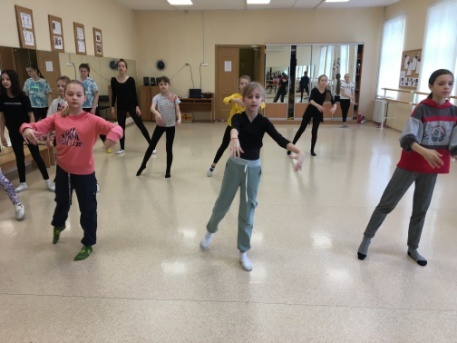 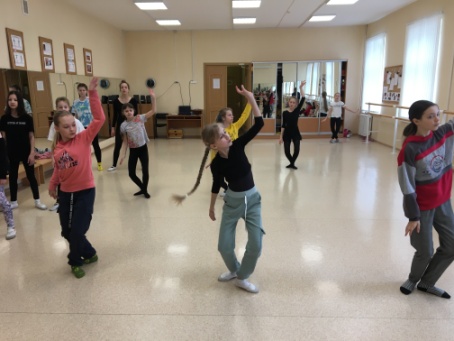 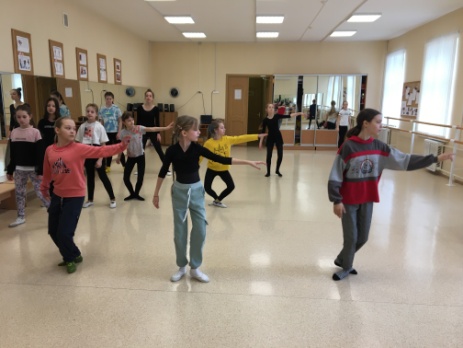 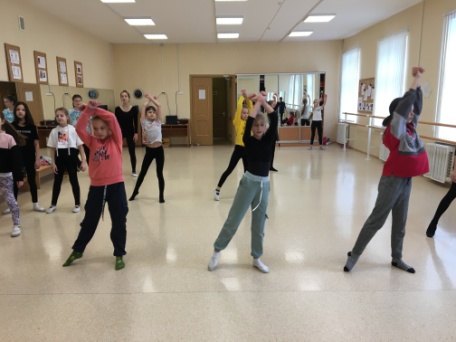 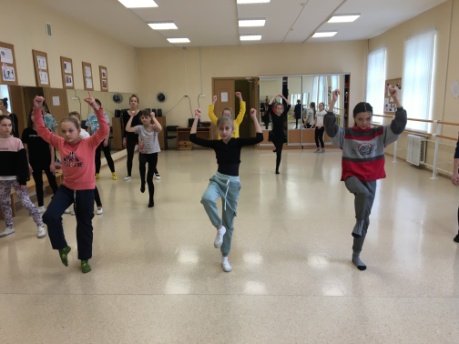 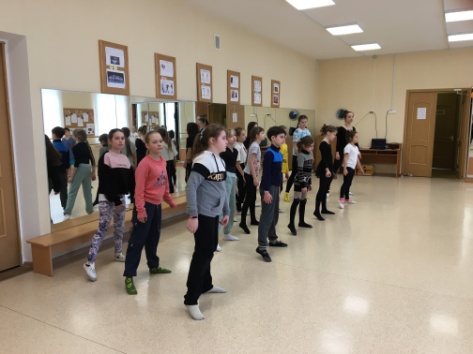 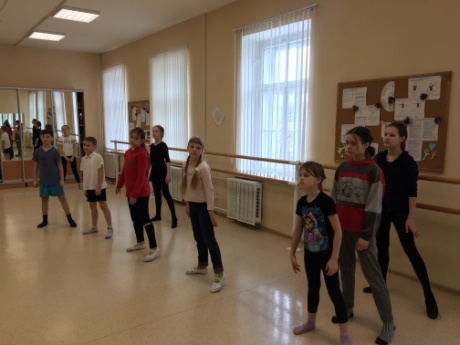 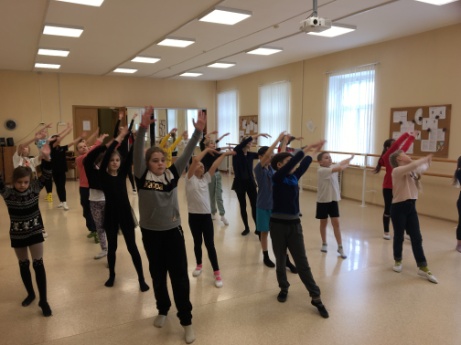 40 мин.Этап V.Подведение итогов.Рефлексия: - что запомнилось и особенно тронуло?- что было непонятно? - что для вас было новое в нашей беседе?- хотели бы вы сходить в Музей обороны Ленинграда, чтобы больше узнать о жизни горожан во время войны? Дети, предлагаю вам пройти тест: перед вами лежат карточки со смайликами трёх цветов. - Если вам сегодня было не очень интересно, настроение у вас плохое положите – красный смайлик.- Если вам сегодня было интересно, настроение у вас хорошее, но практическая часть оказалась сложной то – желтый смайлик.-Если вам сегодня было все интересно, легко и доступно, настроение у вас отличное – зеленый смайлик. Спасибо за занятие!Вывод: по итогам учебного занятия «И вспомнить страшно, и забыть нельзя» у учащихся  повысился эмоциональный  критерий, т.к. учащиеся прониклись в историю танцевального искусства в годы Великой Отечественной войныОбучающиеся  отвечают на вопросы, проходят тест.5 мин.